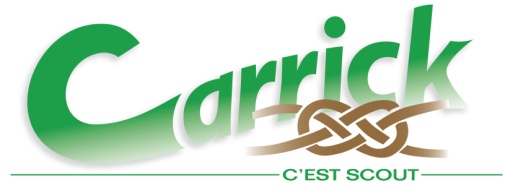 CD – Best of louange - 2Ref : 51215PlageTitre CD 1Durée1Aujourd’hui s’est levee la lumière2Gloire à toi, source de toute joie3Je veux te louer4Il est temps de quitter vos tombeaux5L’Esprit Saint qui nous est donné6Rendons gloire à notre Dieu7Pour tes merveilles8Allé-Alléluia9Jésus est le chemin10Je bénis le Seigneur mon berger11Tournez les yeux vers le Seigneur12Je veux chanter mes hymnes13C’est par ta grâce14Jésus, toi qui a promis15Viens esprit très Saint16L’amour jamais ne passera17Venez à moi, vous qui portez un fardeau18Ave Maria gratia plenaTotal : 47’59PlageTitre CD 2Durée1Comment ne pas te louer2Chantez avec moi3Alléluia jubilate4Que mon âme et que tout mon être5Célébrez la douceur de son nom6Ton nom, Emmanuel7Je veux chanter ton amour Seigneur8Tu as porté celui qui porte tout9Ouvre mes yeux, Seigneur10Rejoice (Criez, criez de joie !)11Appelés enfants de Dieu12Criez de joie, Christ est ressuscité13Gloire à toi, ô Dieu14Danse de joie15Alléluia, Magnificat16Totus Tuus17Par toute la terreTotal : 52’50